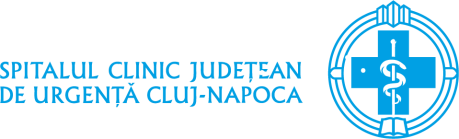 SPITALUL CLINIC JUDEŢEAN DE URGENŢĂ CLUJ-NAPOCAORGANIZEAZĂCONCURSÎn conformitate cu prevederile Ordinului M.S. nr.166/2023Pentru ocuparea următoarelor posturi:1 post cu normă întreagă de chimist debutant, studii nivel master cu specializarea Laborator clinic, la Laborator Analize Medicale, contract individual de muncă pe durată nedeterminată, durata timpului de lucru în medie 7 ore/ziCalendar desfăşurare concurs:depunere dosare concurs: 02.05.2023-15.05.2023publicare rezultate selecţie dosare şi calcularea punctajului conform Anexei 3: 18.05.2023depunere contestaţii selecţie dosare şi punctaj Anexa 3: 19.05.2023proba scrisă şi publicare rezultate proba scrisă: 23.05.2023 ora 8:30 la Laborator Analize medicale - str. Clinicilor nr. 3-5depunere contestaţii proba scrisă: 24.05.2023proba clinică/ practică şi publicare rezultate proba clinică/ practică: 26.05.2023 depunere contestaţii proba clinică/ practică: 29.05.2023publicare rezultate finale: 30.05.2023Comunicarea rezultatelor la contestaţiile depuse se face în termen de o zi lucrătoare de la depunerea acestora.Dosarul de înscriere la concurs va cuprinde următoarele documente:a) formularul de înscriere la concurs eliberat de Serviciul R.U.N.O.b) copia de pe diploma de licenţă şi master;c) copie a certificatului de membru al organizaţiei profesionale cu viza pe anul în curs;d) dovada/înscrisul din care să rezulte că nu i-a fost aplicată una dintre sancţiunile prevăzute la art. 39 alin. (1) lit. c) sau d) din Legea nr. 460/2003 privind exercitarea profesiunilor de biochimist, biolog şi chimist, înfiinţarea, organizarea şi funcţionarea Ordinului Biochimiştilor, Biologilor şi Chimiştilor în sistemul sanitar din România din Legea nr. 95/2006 privind reforma în domeniul sănătăţii, republicată, cu modificările şi completările ulterioare;e) acte doveditoare pentru calcularea punctajului:doctoratdoctorand la data concursului (atestat de rectoratul universităţii de medicină şi farmacie sau de Academia de Ştiinţe Medicale la data înscrierii la concurs)a doua specialitate confirmată prin ordin al ministrului sănătăţii atestate de studii complementare obţinuteactivitate ştiinţifică, dovedită pe bază de adeverinţă cu totalul punctajului înregistrat la colegiul profesional, la care candidatul este în evidenţă în ultimii 5 animembru al societăţii/ asociaţiei de specialitate cu o vechime de minimum 6 luni la data concursuluif) certificat de cazier judiciar sau, după caz, extrasul de pe cazierul judiciar;g) certificatul de integritate comportamentală din care să reiasă că nu s-au comis infracţiuni prevăzute la art. 1 alin. (2) din Legea nr. 118/2019 privind Registrul naţional automatizat cu privire la persoanele care au comis infracţiuni sexuale, de exploatare a unor persoane sau asupra minorilor, precum şi pentru completarea Legii nr. 76/2008 privind organizarea şi funcţionarea Sistemului Naţional de Date Genetice Judiciare, cu modificările ulterioare, pentru candidaţii înscrişi pentru posturile din cadrul sistemului de învăţământ, sănătate sau protecţie socială, precum şi orice entitate publică sau privată a cărei activitate presupune contactul direct cu copii, persoane în vârstă, persoane cu dizabilităţi sau alte categorii de persoane vulnerabile ori care presupune examinarea fizică sau evaluarea psihologică a unei persoane;h) adeverinţă medicală care să ateste starea de sănătate corespunzătoare, eliberată de către medicul de familie al candidatului sau de către unităţile sanitare abilitate cu cel mult 6 luni anterior derulării concursului; Adeverinţa care atestă starea de sănătate conţine, în clar, numărul, data, numele emitentului şi calitatea acestuia, în formatul standard stabilit prin ordin al ministrului sănătăţii. Pentru candidaţii cu dizabilităţi, în situaţia solicitării de adaptare rezonabilă, adeverinţa care atestă starea de sănătate trebuie însoţită de copia certificatului de încadrare într-un grad de handicap, emis în condiţiile legii.i) copia actului de identitate sau orice alt document care atestă identitatea, potrivit legii, aflate în termen de valabilitate;j) copia certificatului de căsătorie sau a altui document prin care s-a realizat schimbarea de nume, după caz;k) curriculum vitae, model comun european;l) dovada plăţii taxei de concurs. Documentele prevăzute la  lit. d) şi f) sunt valabile 3 luni şi se depun la dosar în termen de valabilitate.Copiile de pe actele solicitate, precum şi copia certificatului de încadrare într-un grad de handicap se prezintă însoţite de documentele originale, care se certifică cu menţiunea „conform cu originalul“ de către secretarul comisiei de concurs.Cazierul judiciar poate fi înlocuit cu o declaraţie pe propria răspundere privind antecedentele penale. În acest caz, candidatul declarat admis la selecţia dosarelor şi care nu a solicitat expres la înscrierea la concurs preluarea informaţiilor privind antecedentele penale direct de la autoritatea sau instituţia publică competentă cu eliberarea certificatelor de cazier judiciar are obligaţia de a completa dosarul de concurs cu originalul documentului anterior datei de susţinere a primei probe scrise şi/sau probei practice. În situaţia în care candidatul solicită expres în formularul de înscriere la concurs preluarea informaţiilor direct de la autoritatea sau instituţia publică competentă cu eliberarea certificatelor de cazier judiciar, extrasul de pe cazierul judiciar se solicită de către autoritatea sau instituţia publică organizatoare a concursului, potrivit legii.Taxa de concurs este de 150 lei se poate achita la casieria unităţii după programulLuni-Joi orele 13:00-15:00  Vineri orele 11:30-12:30Sau în contul spitalului:   IBAN: RO43TREZ21620F330800XXXX    TREZORERIA CLUJCondiţii generale de participare la concursPoate ocupa un post vacant sau temporar vacant persoana care îndeplineşte condiţiile:a) are cetăţenia română sau cetăţenia unui alt stat membru al Uniunii Europene, a unui stat parte la Acordul privind Spaţiul Economic European (SEE) sau cetăţenia Confederaţiei Elveţiene;b) cunoaşte limba română, scris şi vorbit;c) are capacitate de muncă în conformitate cu prevederile Legii nr. 53/2003 - Codul muncii, republicată, cu modificările şi completările ulterioare;d) are o stare de sănătate corespunzătoare postului pentru care candidează, atestată pe baza adeverinţei medicale eliberate de medicul de familie sau de unităţile sanitare abilitate;e) îndeplineşte condiţiile de studii, de vechime în specialitate şi, după caz, alte condiţii specifice potrivit cerinţelor postului scos la concurs, inclusiv condiţiile de exercitare a profesiei;f) nu a fost condamnată definitiv pentru săvârşirea unei infracţiuni contra securităţii naţionale, contra autorităţii, contra umanităţii, infracţiuni de corupţie sau de serviciu, infracţiuni de fals ori contra înfăptuirii justiţiei, infracţiuni săvârşite cu intenţie care ar face o persoană candidată la post incompatibilă cu exercitarea funcţiei contractuale pentru care candidează, cu excepţia situaţiei în care a intervenit reabilitarea;g) nu execută o pedeapsă complementară prin care i-a fost interzisă exercitarea dreptului de a ocupa funcţia, de a exercita profesia sau meseria ori de a desfăşura activitatea de care s-a folosit pentru săvârşirea infracţiunii sau faţă de aceasta nu s-a luat măsura de siguranţă a interzicerii ocupării unei funcţii sau a exercitării unei profesii;h) nu a comis infracţiunile prevăzute la art. 1 alin. (2) din Legea nr. 118/2019 privind Registrul naţional automatizat cu privire la persoanele care au comis infracţiuni sexuale, de exploatare a unor persoane sau asupra minorilor, precum şi pentru completarea Legii nr. 76/2008 privind organizarea şi funcţionarea Sistemului Naţional de Date Genetice Judiciare, cu modificările ulterioare, pentru domeniile prevăzute la art. 35 alin. (1) lit. h) din Hotărârea Guvernului nr. 1336/2022 pentru aprobarea Regulamentului-cadru privind organizarea şi dezvoltarea carierei personalului contractual din sectorul bugetar plătit din fonduri publice Dosarele de concurs se vor prezenta la Biroul Resurse umane et. II camera 21,  după următorul program: Luni-Joi orele 13:00 -15:00 Vineri orele 11:30 -12:30Prin raportare la nevoile individuale, candidatul cu dizabilităţi poate înainta comisiei de concurs propunerea sa privind instrumentele necesare pentru asigurarea accesibilităţii probelor de concurs.Relaţii suplimentare se pot obţine la Serviciul R.U.N.O. tel.: 0264.59.27.71  int. 1120. MANAGERProf. Univ. Dr. Claudia GHERMAN									ŞEF SERVICIU R.U.N.O.Ec. Graţiela BOGDANIntocmit Ec. Annamaria JUCAN